Тема недели: «Животные Севера»Литература по теме недели: Ю. Яковлев «Умка»Г.Снегерев «След оленя»Снегирев «Отважный пингвиненок» К.И.Чуковский «Доктор Айболит» Н. Сладков «Во льдах».Загадки по теме недели:1. Он суровый и большой,Белая спина «горой».И по тундре он идёт,И на льдине он плывёт.В воду он легко ныряетИ тюленей добывает.А ревёт уж очень страшно,Подходить к нему опасно! (белый медведь)2. В холодной плавает воде отличный рыболов,На льдине отдыхает, свершив большой улов,И отдыхать ему не лень,Рыбачил допоздна...(тюлень)3. Он снег глубокий разгребаетИ ягель вкусный добывает,Копает, так порой весь деньПолярный северный...(олень)4. В развалку ходит не спеша,Великий рыболов.В воде летает, как стрела,Преследуя мальков.Прогулки любит среди льдин,Одежда-фрак, зовут...(пингвин)5. Два мощных имеет клыка,Два ласта и два плавника,Но этого дядю не трожь,Прилёг отдохнуть толстый...(морж)Беседа с детьми о животных Севера, об их повадках и поведении.Давайте скажем несколько слов о животных. Какие они? (злые, сердитые, хищные, плотоядные, травоядные, опасные, пугливые, маленькие, большие, сильные и т. д.). Почему на севере медведь белый? «Назови семью»Морж – моржиха – моржонок (моржата);Белый медведь – белая медведица – белый медвежонок (белые медвежата);Белый волк – белая волчица – белый волчонокИзменить слова по вопросам: Белый медведь… Умеет.Что делал? Что делает? Что будет делать?нырять нырял ныряет будет нырятьловить ловил ловит будет ловитьплавать плавал плавает будет плаватьдобывать добывал добывает будет добывать.Игра «Составь предложение»Из данных слов составьте предложения:На, водятся, Севере, медведи, белые.Холодно, там, зимой, очень.Люди, оленей, разводят, там, северных.Медведи, хищники, белые, это.Из, делают, шубы, теплые, песца, меха.Игра «Подбери признак»Если это олень, то у него большие рога, сильные копыта, длинные ноги, короткий хвост, теплая шерсть.А если это песец, то у него …А если это морж, то у него …А если это тюлень, то у негоКто у кого?У оленя – олененок – оленятаУ моржа - … - ….У медведя - … - ….Игра «Скажи какой».Морж (какой?)- большой, неповоротливый, толстый, неуклюжий.Северный олень (какой?) - красивый, быстрый, грациозный.Тюлень (какой?) - черный, блестящий, большой, мокрый.Белый медведь (какой?) – огромный, сильный, толстолапый.Игра-эксперимент «Какие свойства?».Задачи: Сравнить свойства воды, льда, снега, выявить особенности их взаимодействия.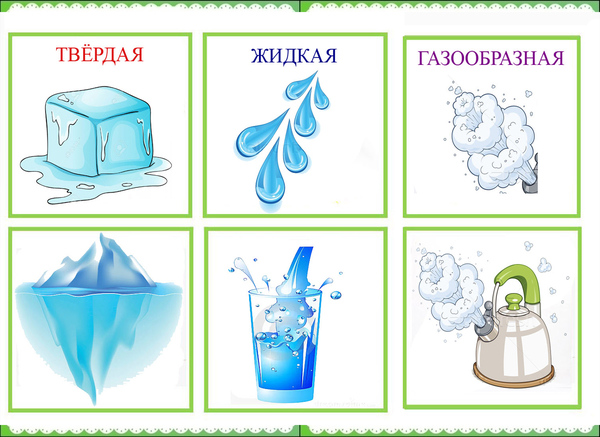 